Progression of Learning           Squirrels Class Medium Term Planning for PE Summer 1 2022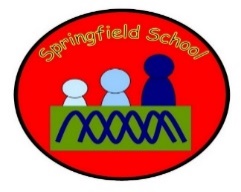            Squirrels Class Medium Term Planning for PE Summer 1 2022AthleticsAwarenessOrganisationPE will be developed in weekly sessions, as well as swimming sessions. Our playtimes and active learning throughout the school day will also contribute to my 2 hours per week.There will be specific planned opportunities to support the children’s progress and may be altered to suit the needs of the children during the term. Lesson 1 - Link it.What is athletics?Explore a range of athletics equipment to identify children’s interests, strengths and development points. Rotate around equipment stations. Watch videos before/during sessions of athletes to inspire and model skills.Focus: running, jumping, throwing.Encourage children to take ownership of organization each session by giving them roles with setting up and putting equipment away.Lesson 2 - Learn itRunningStations to develop walking, jogging, running skills. For example: cone drills, cones to move around, speed symbols, distance running/staminaLesson 3 – Learn itJumpingStations to develop jumping skills. For example: height, distance, accuracy.Model two-feet jumps and then more dynamic jumps.Lesson 4 – Learn it.ThrowingStations to develop throwing skills. For example: accuracy, distance, repetition. Use a variety of balls and javelins to inspire interest and range of skills.Lesson 5 – Check ItDeveloping SkillsChoose skills particularly motivating to children or may need to be developed more. Repeat a mixture previous stations tailored to the class’s needs.Add in challenges such as relay, sack, egg and spoon races for Sports Day preparation.Lesson 6 – Show it / Know ItSports Day!Children to participate in Sports Day to celebrate their achievements this year. Promoting competition and performance.Substantive Knowledge  (Content)Disciplinary Knowledge  (Skills) EYFS – ReceptionDevelop overall body-strength, balance, co‑ordination and agility.Confidently and safely use a range of large and small apparatus indoors and outside, alone and in a group.Revise and refine the fundamental movement skillsthey have already acquired:• rolling• crawling• walking• jumping• running• hopping• skipping• climbingCombine different movements with ease and fluency.Progress towards a more fluent style of moving,with developing control and grace.Develop the overall body strength, co-ordination, balance and agility needed to engage successfully with future physical education sessions and other physical disciplines including dance, gymnastics, sport and swimming. KS1Pupils should be taught to master basic movements including running, jumping, throwing and catching, as well as developing balance, agility and co-ordination, and begin to apply these in a range of activitiesEYFSRunningRun in different ways for a variety of purposes. JumpingJump in a range of ways, landing safely.ThrowingRoll equipment in different ways.Throw underarm.Throw an object at a target.Compete/PerformControl their body when performing a sequence of movements.Participate in simple games.EvaluateTalk about what they have done.Talk about what others have done.Year 1RunningVary their pace and speed when running.Run with a basic technique over different distances. Show good posture and balance. Jog in a straight line. Change direction when jogging. Sprint in a straight line. Change direction when sprinting. Maintain control as they change direction when jogging or sprinting.JumpingPerform different types of jumps: for example, two feet to two feet, two feet to one foot, one foot to same foot or one foot to opposite foot. Perform a short jumping sequence. Jump as high as possible. Jump as far as possible. Land safely and with control. Work with a partner to develop the control of their jumps.ThrowingThrow underarm and overarm. Throw a ball towards a target with increasing accuracy. Improve the distance they can throw by using more power.Compete/PerformBegin to perform learnt skills with some control. Engage in competitive activities and team games.EvaluateWatch and describe performances. Begin to say how they could improve.‘Link It’ ‘Learn It’‘Check It’ ‘Show It’‘Know It’Exploration of athletic skills, linking the Autumn Athletic sessions.. Identify class needs/strengths/interests,Learning running, jumping, throwing skills.Develop these skills and build upon strengths. Address misconceptions or weak spots.Add difficulty – e.g. different sports day style racesSports Day! Compete and perform for our families.